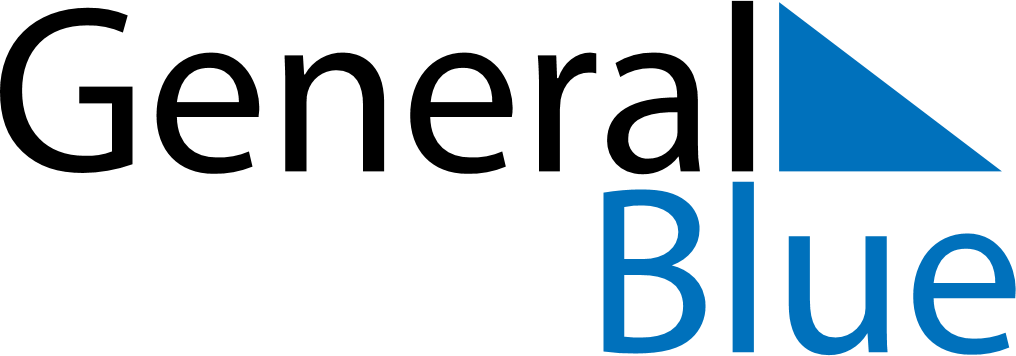 June 2024June 2024June 2024June 2024June 2024June 2024June 2024Castlereagh, Northern Ireland, United KingdomCastlereagh, Northern Ireland, United KingdomCastlereagh, Northern Ireland, United KingdomCastlereagh, Northern Ireland, United KingdomCastlereagh, Northern Ireland, United KingdomCastlereagh, Northern Ireland, United KingdomCastlereagh, Northern Ireland, United KingdomSundayMondayMondayTuesdayWednesdayThursdayFridaySaturday1Sunrise: 4:54 AMSunset: 9:48 PMDaylight: 16 hours and 53 minutes.23345678Sunrise: 4:53 AMSunset: 9:49 PMDaylight: 16 hours and 55 minutes.Sunrise: 4:52 AMSunset: 9:50 PMDaylight: 16 hours and 57 minutes.Sunrise: 4:52 AMSunset: 9:50 PMDaylight: 16 hours and 57 minutes.Sunrise: 4:51 AMSunset: 9:51 PMDaylight: 16 hours and 59 minutes.Sunrise: 4:51 AMSunset: 9:52 PMDaylight: 17 hours and 1 minute.Sunrise: 4:50 AMSunset: 9:53 PMDaylight: 17 hours and 3 minutes.Sunrise: 4:49 AMSunset: 9:54 PMDaylight: 17 hours and 5 minutes.Sunrise: 4:49 AMSunset: 9:55 PMDaylight: 17 hours and 6 minutes.910101112131415Sunrise: 4:48 AMSunset: 9:56 PMDaylight: 17 hours and 8 minutes.Sunrise: 4:48 AMSunset: 9:57 PMDaylight: 17 hours and 9 minutes.Sunrise: 4:48 AMSunset: 9:57 PMDaylight: 17 hours and 9 minutes.Sunrise: 4:47 AMSunset: 9:58 PMDaylight: 17 hours and 10 minutes.Sunrise: 4:47 AMSunset: 9:59 PMDaylight: 17 hours and 11 minutes.Sunrise: 4:47 AMSunset: 9:59 PMDaylight: 17 hours and 12 minutes.Sunrise: 4:47 AMSunset: 10:00 PMDaylight: 17 hours and 13 minutes.Sunrise: 4:46 AMSunset: 10:01 PMDaylight: 17 hours and 14 minutes.1617171819202122Sunrise: 4:46 AMSunset: 10:01 PMDaylight: 17 hours and 14 minutes.Sunrise: 4:46 AMSunset: 10:02 PMDaylight: 17 hours and 15 minutes.Sunrise: 4:46 AMSunset: 10:02 PMDaylight: 17 hours and 15 minutes.Sunrise: 4:46 AMSunset: 10:02 PMDaylight: 17 hours and 15 minutes.Sunrise: 4:46 AMSunset: 10:03 PMDaylight: 17 hours and 16 minutes.Sunrise: 4:46 AMSunset: 10:03 PMDaylight: 17 hours and 16 minutes.Sunrise: 4:47 AMSunset: 10:03 PMDaylight: 17 hours and 16 minutes.Sunrise: 4:47 AMSunset: 10:03 PMDaylight: 17 hours and 16 minutes.2324242526272829Sunrise: 4:47 AMSunset: 10:03 PMDaylight: 17 hours and 16 minutes.Sunrise: 4:48 AMSunset: 10:03 PMDaylight: 17 hours and 15 minutes.Sunrise: 4:48 AMSunset: 10:03 PMDaylight: 17 hours and 15 minutes.Sunrise: 4:48 AMSunset: 10:03 PMDaylight: 17 hours and 15 minutes.Sunrise: 4:49 AMSunset: 10:03 PMDaylight: 17 hours and 14 minutes.Sunrise: 4:49 AMSunset: 10:03 PMDaylight: 17 hours and 14 minutes.Sunrise: 4:50 AMSunset: 10:03 PMDaylight: 17 hours and 13 minutes.Sunrise: 4:50 AMSunset: 10:03 PMDaylight: 17 hours and 12 minutes.30Sunrise: 4:51 AMSunset: 10:02 PMDaylight: 17 hours and 11 minutes.